ПОСТАНОВЛЕНИЕАдминистрации Муниципального образования«Мамхегское сельское поселение»                          от 19.11.2020г   №35                                                                                  а.Мамхег«Об утверждении Положения о порядке использованиябюджетных ассигнований резервного фондаАдминистрации Мамхегского  сельского поселенияВ соответствии со статьей 81 Бюджетного кодекса Российской Федерации Решения совета народных депутатов  муниципального образования «Мамхегское  сельское поселение» от 22.11.2018 №36 «Об утверждении Положения о бюджетном процессе в муниципальном  образовании  «Мамхегское  сельское поселение», Администрация муниципального образования «Мамхегское  сельское поселение»постановляет:Утвердить Положение о порядке использования бюджетных ассигнований резервного фонда Администрации Мамхегского  сельского поселения согласно приложению к настоящему постановлению.Бухгалтерии администрации муниципального образования  «Ммхегское сельское поселение» обеспечить финансирование расходов из резервного фонда Администрации муниципального образования  «Ммхегское сельское поселение» в соответствии с распоряжениями Администрации Мамхегского   сельского поселения о выделении средств из этого фонда.Настоящее постановление обнародовать в районной газете «Заря» и опубликовать на официальном сайте администрации муниципального образования  «Ммхегское сельское поселение».      4. Настоящее постановление вступает в силу со дня его официального опубликования.5. Контроль исполнения настоящего постановления оставляю за собой.Глава АдминистрацииМуниципального образования  «Мамхегское сельское поселение»                                               Р.А. Тахумов Приложение к постановлению Администрации муниципального образования «Мамхегское  сельское поселение»от 19.11.2020 № 35ПОЛОЖЕНИЕо порядке использования бюджетных ассигнований резервного фонда Администрации муниципального образования «Мамхегское  сельское поселение»1. Настоящим Положением определяется порядок использования бюджетных ассигнований резервного фонда администрации Мамхегского  сельского поселения.2. Резервный фонд администрации Мамхегского  сельского поселения (далее – резервный фонд) формируется в составе расходной части бюджета Мамхегского  сельского поселения). Объем резервного фонда утверждается решением совета народных депутатов  муниципального образования «Мамхегское  сельское поселение» о бюджете Мамхегского  сельского поселения и не может превышать 3 процента утвержденного указанным решением общего объема расходов.3. Бюджетные ассигнования резервного фонда направляются на финансовое обеспечение непредвиденных расходов, в том числе на проведение аварийно-восстановительных работ и иных мероприятий, связанных с ликвидацией последствий стихийных бедствий и других чрезвычайных ситуаций.Получателем бюджетных ассигнований выступает главный распорядитель бюджетных средств администрации  муниципального образования «Мамхегское  сельское поселение»4. Основанием для выделения бюджетных ассигнований из резервного фонда является решение администрации муниципального образования «Мамхегское  сельское поселение» о выделении бюджетных ассигнований из резервного фонда. Решение о выделении бюджетных ассигнований резервного фонда оформляется распоряжением администрации муниципального образования «Мамхегское  сельское поселение» (далее – распоряжение).В  распоряжении указываются:1) основание принятия соответствующего решения;2) наименование главного распорядителя бюджетных средств, в распоряжение которого выделяются бюджетные ассигнования резервного фонда;3) общий объем бюджетных ассигнований, выделяемых из резервного фонда с указанием классификации расходов бюджета муниципального образования «Мамхегское  сельское поселение»;4) мероприятия, на которые используются средства (конкретный объект и вид работ (услуг);5) срок предоставления отчета (отчетов) о целевом использовании полученных средств фонда получателями бюджетных средств. 5. Подготовка проекта распоряжения осуществляется финансовым органом администрации муниципального образования «Мамхегское  сельское поселение»Основанием для рассмотрения вопроса о выделении средств  фонда является письменное обращение заинтересованного лица о выделении средств из резервного фонда с приложением документов, обосновывающих размер запрашиваемых средств (смета и расчет). По результатам рассмотрения обращения в срок не более 15 календарных дней с момента поступления обращения подготавливается один из следующих документов:1) проект распоряжения;  2) заключение о невозможности выделения средств из резервного фонда.К проекту  распоряжения прилагаются документы, подтверждающие необходимость выделения средств фонда в планируемых объемах, включая непредвиденность и неотложность мероприятий, предлагаемых к финансированию за счет средств фонда, сметно-финансовые расчеты, акты обследования, заключения соответствующих структурных подразделений администрации и др.Финансирование расходов за счет средств резервного фонда осуществляется финансовым органом администрации на основании распоряжения. 6. Средства резервного фонда подлежат использованию строго по целевому назначению, определенному распоряжением. Использование средств резервного фонда на другие цели не допускается. В случаях установления нецелевого использования бюджетных средств резервного фонда, влекущего ответственность, установленную действующим законодательством Российской Федерации, бюджетные средства подлежат возврату в бюджет муниципального образования «Мамхегское  сельское поселение». В случае неполного использования средств, выделенных за счет резервного фонда, неиспользованные остатки подлежат возврату на единый счет бюджета  муниципального образования  муниципального образования «Мамхегское  сельское поселение» в течение 10 календарных дней со дня представления отчета об использовании средств резервного фонда администрации муниципального образования «Мамхегское  сельское поселение».7. Контроль за использованием бюджетных ассигнований резервного фонда осуществляется финансовым органом, главными распорядителями средств бюджета муниципального образования «Мамхегское  сельское поселение», органами муниципального финансового контроля в пределах своей компетенции.Получатели бюджетных средств резервного фонда в сроки, указанные в   распоряжении  администрации о выделении бюджетных ассигнований резервного фонда, представляют отчет об использовании полученных средств, согласованный главным распорядителем средств бюджета муниципального образования «Мамхегское  сельское поселение» в бухгалтерию администрации муниципального образования «Мамхегское  сельское поселение» по форме согласно приложению № 1 к настоящему Положению.Отчет об использовании бюджетных ассигнований резервного фонда прилагается к годовому отчету об исполнении бюджета муниципального образования «Мамхегское  сельское поселение» по форме согласно приложению № 2 к настоящему  Положению.Приложение 1к Положению о порядке использования бюджетныхассигнований резервного фонда администрациимуниципального образования «Мамхегское  сельское поселение»ОТЧЕТполучателя бюджетных ассигнований резервного фонда об использовании бюджетных ассигнований резервного фонда.____________________________________________________________(наименование получателя бюджетных средств)по состоянию на ________________ 20___ г.  руб.--------------------------------<*> В случае неполного расходования средств резервного фонда указывается причина, дата возврата неиспользованных средств и пр.Исполнитель (ФИО) тел.Приложение 2к Положению о порядке использования бюджетныхассигнований резервного фонда администрациимуниципального образования «Мамхегское  сельское поселение»ОТЧЕТоб использовании бюджетных ассигнований резервного фондаРЕСПУБЛИКА АДЫГЕЯАдминистрацияМО «Мамхегское сельское  поселение»385440, а. Мамхег,,ул. Советская,54а.88-777-3-9-22-34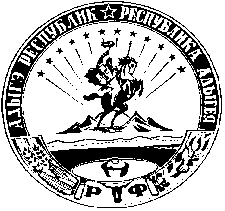 АДЫГЭ РЕСПУБЛИКМуниципальнэ образованиеу«Мамхыгъэ чъыпIэ кой»иадминистрацие385440, къ. Мамхэгъ,ур. Советскэм, 54а.88-777-3-9-22-34N п/пОснование выделения средств (№ и дата распоряжения о выделении бюджетных ассигнований)Цель выделенияСумма по основанию выделения средствКассовый расходКассовый расход№ и дата муниципального контракта, договораОстаток неиспользованных средствПримечание <*>N п/пОснование выделения средств (№ и дата распоряжения о выделении бюджетных ассигнований)Цель выделенияСумма по основанию выделения средствСумма№ и дата платежных поручений, подтверждающих осуществление расходов№ и дата муниципального контракта, договораОстаток неиспользованных средствПримечание <*>Руководитель  получателя средств резервного фонда(подпись)(расшифровка подписи)Руководитель главного распорядителя  средств местного бюджета(подпись)(расшифровка подписи)НаименованиеСумма, тыс. рублей1. Размер бюджетных ассигнований резервного фонда администрации Мамхегского  сельского поселения установленный решением совета народных  депутатов муниципального образования «Мамхегское  сельское поселение» о бюджете  муниципального образования «Мамхегское  сельское поселение»2. Распределенный размер бюджетных ассигнований резервного фонда администрации муниципального образования «Мамхегское  сельское поселение» на отчетную дату, всегов том числе:в том числе:2.1. На проведение аварийно-восстановительных работ2.2. Проведение иных мероприятий, связанных с ликвидацией последствий стихийных бедствий и других чрезвычайных ситуаций на территории муниципального образования «Мамхегское  сельское поселение»3. Фактическое использование бюджетных ассигнований резервного фонда администрации муниципального образования «Мамхегское  сельское поселение»4. Возвращено неиспользованных бюджетных ассигнований резервного фонда администрации муниципального образования «Мамхегское  сельское поселение»5. Нераспределенный остаток бюджетных ассигнований резервного фонда администрации  муниципального образования «Мамхегское  сельское поселение»Руководитель  финансового органа Администрации Мамхегского  сельского поселения(подпись)(расшифровка подписи)